Wyprawka przedszkolaka gr. "Jaś i Małgosia"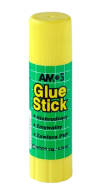 ryza papieru ksero A4,2 kleje - duże w sztyfcie AMOS GLU Stick, 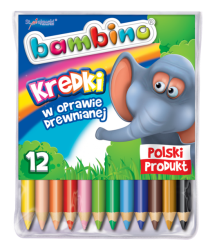 kredki ołówkowe BIG, Bambino, Astra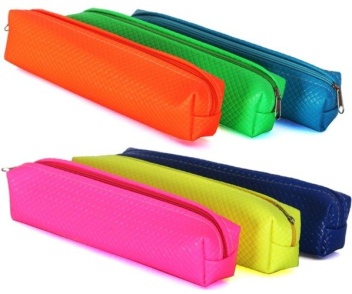 piórnik typu TUBAchusteczki higieniczne w kartoniku (2 x 100 szt.)chusteczki mokre (1 opakowanie)rzeczy na przebranie (w razie potrzeby we woreczku w szatni)Do ustalenia na zebraniu:bloki lub papiery techniczne kolorowebloki lub kolorowe kartki kserokrepaplastelina klej Magikpapier toaletowy nawilżany (1 opakowanie)Wszystkie przybory i przedmioty z pierwszej listy podpisane przynosimy spakowane w podpisaną reklamówkę.